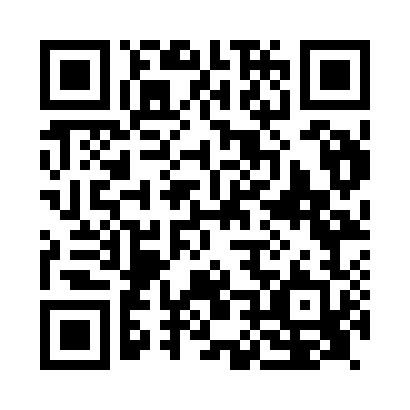 Prayer times for Girga, EgyptWed 1 May 2024 - Fri 31 May 2024High Latitude Method: NonePrayer Calculation Method: Egyptian General Authority of SurveyAsar Calculation Method: ShafiPrayer times provided by https://www.salahtimes.comDateDayFajrSunriseDhuhrAsrMaghribIsha1Wed4:446:1512:504:207:258:452Thu4:436:1412:494:207:258:463Fri4:426:1312:494:207:268:474Sat4:416:1312:494:197:268:475Sun4:406:1212:494:197:278:486Mon4:396:1112:494:197:278:497Tue4:386:1012:494:197:288:508Wed4:376:1012:494:197:288:519Thu4:376:0912:494:197:298:5110Fri4:366:0912:494:187:308:5211Sat4:356:0812:494:187:308:5312Sun4:346:0712:494:187:318:5413Mon4:336:0712:494:187:318:5414Tue4:326:0612:494:187:328:5515Wed4:326:0612:494:187:328:5616Thu4:316:0512:494:187:338:5717Fri4:306:0512:494:187:338:5718Sat4:296:0412:494:187:348:5819Sun4:296:0412:494:177:348:5920Mon4:286:0312:494:177:359:0021Tue4:276:0312:494:177:369:0022Wed4:276:0312:494:177:369:0123Thu4:266:0212:494:177:379:0224Fri4:266:0212:494:177:379:0225Sat4:256:0212:494:177:389:0326Sun4:256:0112:504:177:389:0427Mon4:246:0112:504:177:399:0428Tue4:246:0112:504:177:399:0529Wed4:236:0012:504:177:409:0630Thu4:236:0012:504:177:409:0631Fri4:226:0012:504:177:419:07